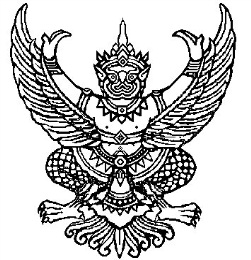 ที่ มท 0819.2/	ว				       	       กรมส่งเสริมการปกครองท้องถิ่น   							       ถนนนครราชสีมา เขตดุสิต กทม. 10300						       เมษายน 2564เรื่อง	ซักซ้อมความเข้าใจเกี่ยวกับการเรียกเก็บค่าบริการจากผู้มีสิทธิในระบบหลักประกันสุขภาพแห่งชาติเรียน  ผู้ว่าราชการจังหวัด ทุกจังหวัด (บัญชีแนบท้าย)  สิ่งที่ส่งมาด้วย 	สำเนาหนังสือกระทรวงมหาดไทย ที่ มท 0211.3/5380  	ลงวันที่ 9 เมษายน 2564                       				 จำนวน 1 ชุด	ด้วยสำนักงานหลักประกันสุขภาพแห่งชาติ ขอความร่วมมือซักซ้อมความเข้าใจเกี่ยวกับ
การเรียกเก็บค่าบริการจากผู้มีสิทธิในระบบหลักประกันสุขภาพแห่งชาติซึ่งสำนักงานหลักประกันสุขภาพแห่งชาติพบว่ามีการร้องเรียนหน่วยบริการเรียกเก็บค่าบริการจากผู้มีสิทธิในระบบหลักประกันสุขภาพแห่งชาติ โดยไม่มีสิทธิที่จะเรียกเก็บ (Extra billing) โดยหากผลการสอบสวนพบว่า หน่วยบริการใดเรียกเก็บเงินโดยไม่มีสิทธิ
ที่จะเรียกเก็บ หน่วยบริการนั้นจะต้องคืนเงินพร้อมดอกเบี้ยในอัตราร้อยละสิบห้าต่อปีนับตั้งแต่วันที่เรียกเก็บจนถึงวันที่จ่ายเงินคืน ตามมาตรา 59 แห่งพระราชบัญญัติหลักประกันสุขภาพแห่งชาติ พ.ศ. 2545 รายละเอียดปรากฏตามสิ่งที่ส่งมาด้วย		ในการนี้ กรมส่งเสริมการปกครองท้องถิ่น ขอให้จังหวัดแจ้งองค์กรปกครองส่วนท้องถิ่น
ที่มีหน่วยบริการในสังกัดประเภทโรงพยาบาล สถานีอนามัย/โรงพยาบาลส่งเสริมสุขภาพตำบล (รพ.สต.) 
ถ่ายโอน สถานบริการสาธารณสุข ถือปฏิบัติ ทั้งนี้ สามารถดาวน์โหลดสิ่งที่ส่งมาด้วยได้ที่เว็บไซต์ https://qrgo.page.link/VGP8m หรือ QR Code ท้ายหนังสือฉบับนี้  	จึงเรียนมาเพื่อโปรดพิจารณา 	ขอแสดงความนับถือ                                                  อธิบดีกรมส่งเสริมการปกครองท้องถิ่น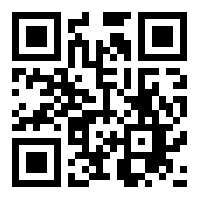 